Department of Humanities and Fine Arts 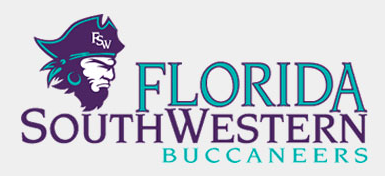 Meeting Minutes Date: 		February 9, 2018, 2:00 p.m.Location: 	Edison/Lee campus Chair: 		Dana Roes Minutes: 	Michael McGowan OpeningCall to Order: 2:00 p.m. Attendance taken Approved Minutes from January 2018  Information items Office of Sponsored ProgramsStella: find them onlineA “sponsored program” is supported by an outside organization (federal agency, state agency, non-profit, private, etc.). They’ll help us find funding for scholarly activities and/or help submitting the proposal (incl. signatures, budgeting, sticking to deadlines, working with online portals, etc.). Give them 10 FSW business days Examples of external funding: DOE grants (intensive documentation and reporting involved) ARC Grant Deadline: July 6 at 4:30 (call for proposals sent in April) Joe: they’re Building a form, posted on webpage, answer questions online, goes to Stella Four “areas” of research: Action, classical, experiential, discovery Institutional Review Board: Because we’re federally funded, we need to have an official approval for that kind of research Let Joe know if there’s some research poster you want to present on 4/11Upcoming Events: 2/12: Mike Ramsdell in J-103 (documentarian of civil war in Congo) 2/15-16: ART-24 at 6 pm (prompts) 2/20: GBBT, a traveling professional Blues Band, in Band Room (L-127 at 11 a.m.). 2/20: Publishers sitting for a Q&A. 2/26: Panel discussion 2:00-3:30 pm in U-102 on human sexuality and gender (president of GSA, trans. student, Elijah Pritchett, Teri Housley, and Arlene Goldberg) 2/27: From 2:30-5:30 Spring Open House 2/28: at 2:30 pm Stella Hastings from Kansas, doing a master-class on singing and breathing. 3/1: March 1 at 2 pm – Dana event 3/15: Teju Cole 3/22: Phil Levine, who’s running for governor. 3/29-31 and 4/5-7: Play 4/6: Downtown Ft. Myers “Art Walk” 4/11: Research Lecture Series (April and October) 11:30-12:30: Poster session by faculty and honors students 12:30-1:30: Lecture by Dr. Wendy Chase 4/26: Film Showing and Discussion: Collier Campus (Mike’s Film and Philosophy Class) Other updates: Dale’s Humanities Club is very active (e.g., Sarasota trip to Ringling, Dali Museum in St. Pete, etc.) Summer/Fall scheduling: with the exception of music, it was easy to “roll over” the classes from the previous fall and summer. Sound proofing: we’re now half of the projected $22,000. It’s likely going to happen. (new material on both sides of door, and additional insulation on the walls, starting with 108 and 105 in the summer) Erase Boards, White Boards: summer replacement OERs: Attendance Verification: tell the adjuncts you mentor! Check the last day (one last time), and check a week into the class just to stay on top of it. Canvas: we have been asked to take attendance on Canvas, and keeping online grade books on Canvas. 
Discussion items Open Source Materials – HUM 2020 might benefit from open source materials. Should we move to open source materials? 
Next Meeting: 4/13 at 10:00 a.m. in L-119. ACTION INTEMS: 2/12: Continuing Contract document due (Faculty Self-Evaluation)2/23: Form 1 Due, the Portfolio document that was Form 3 last year or Appendix B (perhaps a Faculty Self-Evaluation?) 2/26: Book orders due to Dana April: Form 3 Due PresentAbsentExcusedBrownXChase, SXChase, W X Doiron X HooverX  LublinkX  McGowanXMompoint X Pritchett XRoes XSutter X Smith X Swanson XMolloy XO’Neil  X GuestsStella Egan, Joe Van Gaalen, Len (Hendry Glades), Dr. Teed (pop in at start)Stella Egan, Joe Van Gaalen, Len (Hendry Glades), Dr. Teed (pop in at start)Stella Egan, Joe Van Gaalen, Len (Hendry Glades), Dr. Teed (pop in at start)